6 «А» класс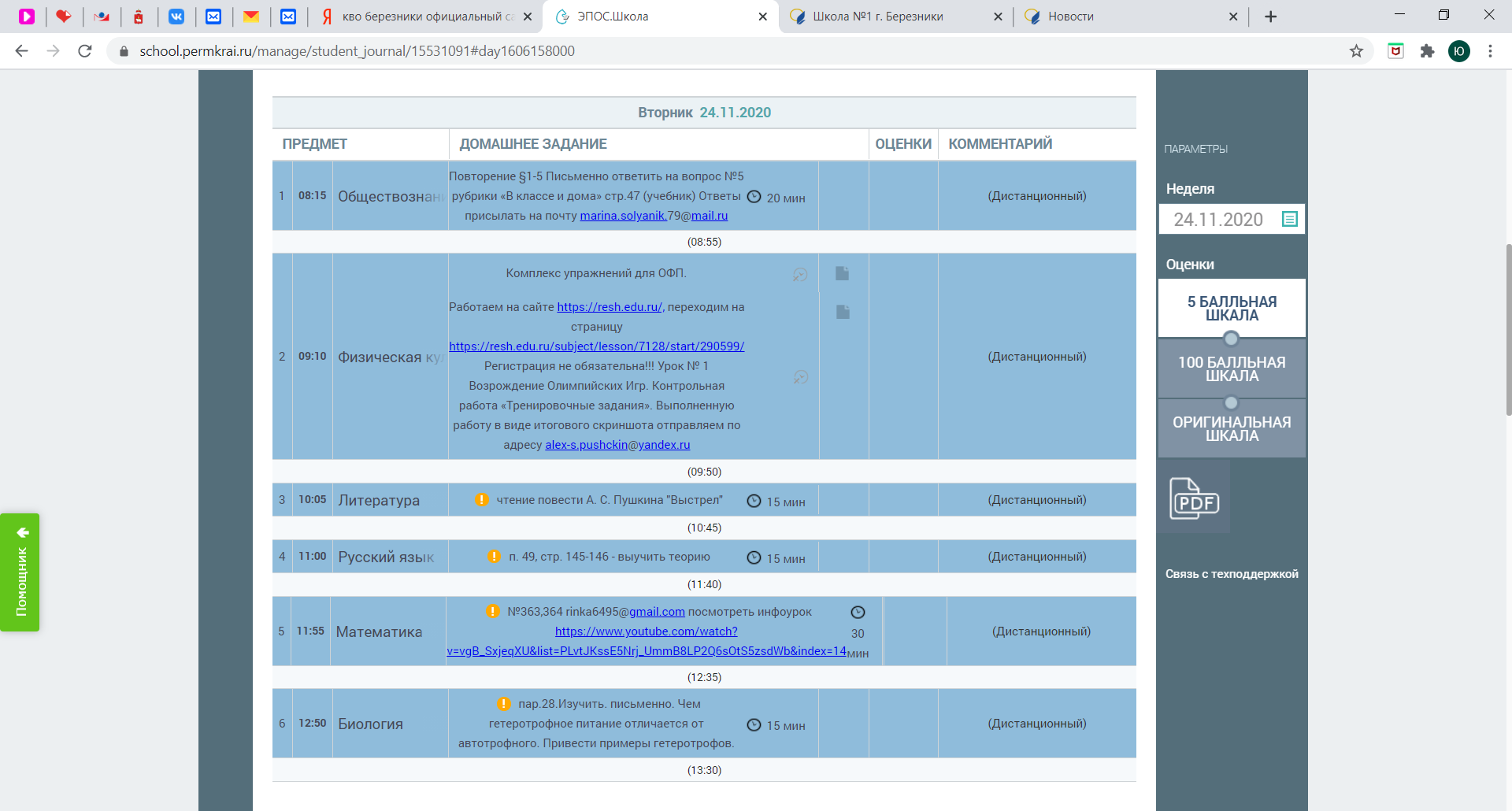 